Ms. Mayuri Tejas KarnikAssistant Professor at Vasantdada Patil Pratishthan’s College of Engineering & Visual Arts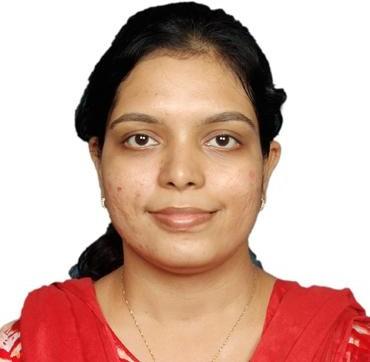 Department:Information TechnologyInstitute:Vasantdada Patil Pratisthan’s College of Engineering & Visual ArtsLocation:Sion, Mumbai-22Email Address:mayuri.tharval@pvppcoe.ac.inPersonal ProfileIntroductionShe grew up among teachers family. Thus, it was but natural to develop an inclination towards teaching and the curiosity to learn new things. Education is all about holistic development and being open minded to observe and create new things.Teaching has always been her passion which made us understand clearly her career path. Following her passion she joined college as a Lecturer after completing BE course.Taught various subjects in 6 years of teaching experience namely Web Programming, Java, Computer Simulation and Modelling, Project Management, Python, Database Management System and so on. She strongly believes inthe quote, “Teaching is a continuous process of learning,” which has been followed from the starting of her career and is busy in reading new subjects and research about new domains like IoT and Internet Programming. Also been a mentor and guided many students in academic sessions for their Mini Project work, domain work and much more.EducationMaster of Engineering (M.E.) in Information Technology, Mumbai University.Bachelor of Engineering (B.E.) in Information Technology, Mumbai University.Professional ExperienceVasantdada Patil Pratishthan’s College of Engineering & Visual Arts, Assistant Professor from Academic Year 2021-22  to Present.Vasantdada Patil Pratishthan’s College of Engineering & Visual Arts, Assistant Professor, Academic Year 2018-19.Vasantdada Patil Pratishthan’s College of Engineering & Visual Arts, Assistant Professor, Academic Year 2016-17.Vasantdada Patil Pratishthan’s College of Engineering & Visual Arts, Assistant Professor, Academic Year 2013-14 to 2014 – 2015.Courses/ Subject TeachingJava Lab (SE IT)Cyber Security and Laws (BE IT)Internet Programming (TE IT)Java Programming (Expert Talk, Placement Activity)Web X.0 (TE IT)Research SpecializationInternet of ThingsInternet ProgrammingSTTP/ FDPShe has attended various STTPs, FDPs, Courses and been awarded with Certificates.These are listed as follows:Academic Year 2021-22Academic Year 2021-22Academic Year 2021-22Academic Year 2021-22Academic Year 2021-22Academic Year 2021-22Academic Year 2021-22Academic Year 2021-22Academic Year 2021-22Academic Year 2021-22Academic Year 2021-22S. NSTTP/ FDP/ Course NameSTTP/ FDP/ Course NameSTTP/ FDP/ Course NameSTTP/ FDP/ Course NameSTTP/ FDP/Course/ etc.Star t Dat eEn d Dat eNo. of DaysOrganizationOrganization1Cyber HackingSecurityandEthicalProgram10 Jan202215 Jan20226Xavier	Institute	of Engineering, MahimXavier	Institute	of Engineering, Mahim2Web X.0Web X.0Web X.0Web X.0FDP03 Jan202208 Jan20226Xavier	Institute Engineering, Mahimof